Vol. 01	            June – August 2016                  no. 01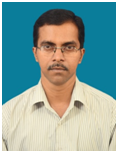               LIBRARY ADVISORY COMMITTEE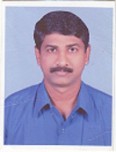 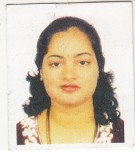 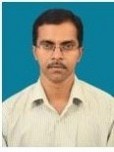        Prof. Pravin Sawant               Prof. Anuradha Naik                 Shri. Bala Mandrekar          Chairperson                                Member                                      SecretaryLIBRARY ORIENTATION PROGRAMMEThe College academic year begin from 15th June 2016. The   Librarian conducted the library orientation programme for the newly admitted students of F. Y. B. Com on 18th and 23rd June 2016 and for M. Com Part I on 26th July 2016.  During the orientation programme, librarian gave the brief idea about the resources available in the library and services provided by the library and how to make best use of the available library resources and services and urged the students to make the optimum use of library.Celebration of librarian’s dayThe college library celebrated the Librarian’s Day on 12th August 2016 at the college seminar hall.  Mrs. Poornima Kerkar, Lecturer at Dnyanprakash HSS., Mulgao, Bicholim was the Chief Guest for the Function. Library “Wall Paper” inaugurated at the hands of Chief Guest. The function started with the welcoming the Chief Guest by Library Committee Chairperson Assc. Prof. Pravin Sawant. The photo of the Father of Library Science Dr. S. R. Ranganathan was garlanded at the hands of Chief Guest. Principal Rajesh Amonkar Also Spoken on the needs of reading habits. Librarian Bala Mandrekar read the report of library and library activities. While delivering the Talk on “To Inculcate Reading Habit among Students” Mrs. Kerkar gave the examples of different authors such as A. P. J. Abdul Kalam, Sudha Murthy, Chetan Bhagat & alike and requested the students to read the books of these authors for personality development in their life. Through the Book Bank Scheme of our college the Books were distributed to the needy and deserving students at the hands of Chief Guest Mrs. Poornima Kerkar.112 students availed the facility of Book Bank scheme. Programme was compeered by Sayali Ranesardessai and vote of thanks proposed by Asst. Prof. Mrs. Anuradha Naik Bandiwadekar.Celebration of Librarians Day and Book Bank Scheme Photos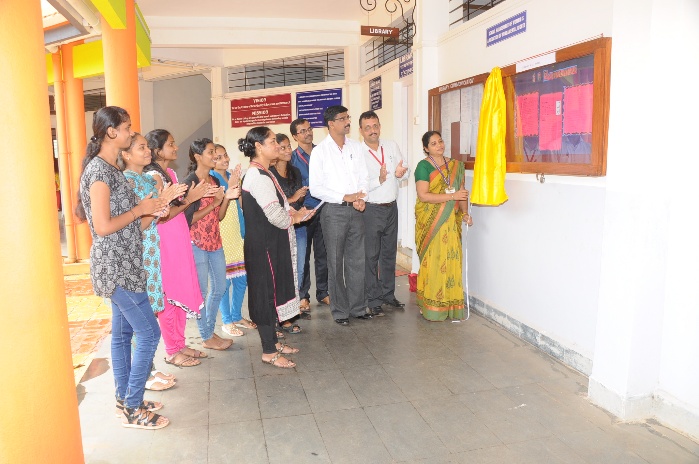 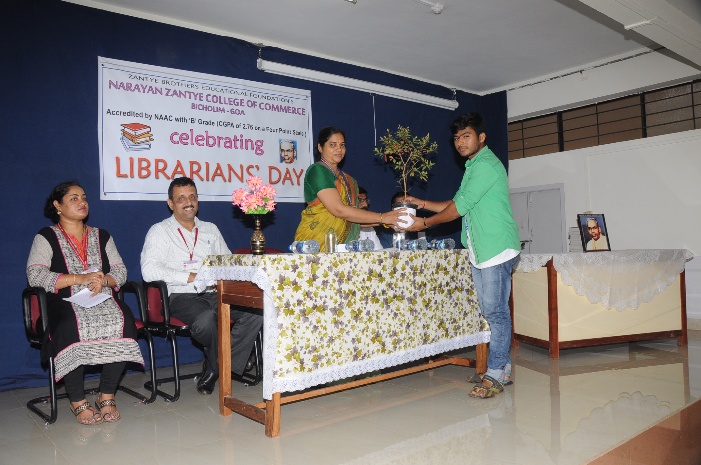              Wall Paper Inauguration		                                     Welcome to Chief Guest	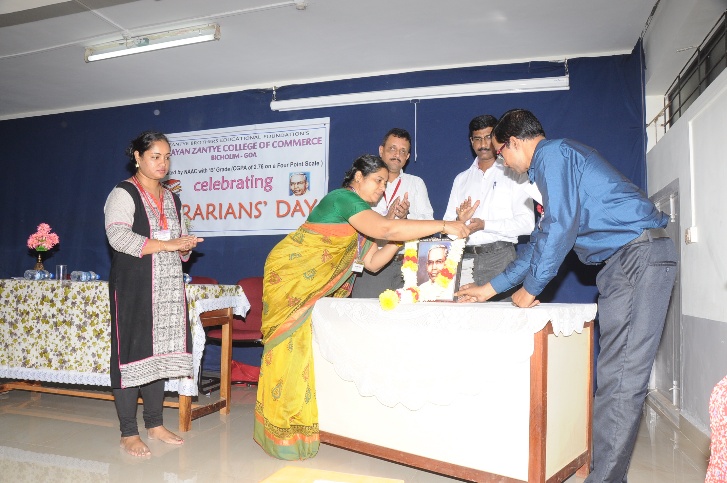 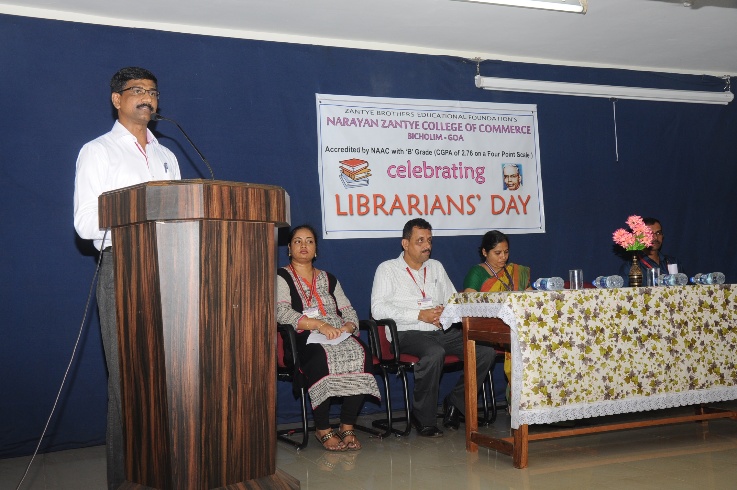    Garlanding the Photo of S. R. Ranganathan                                  Welcome to Dignitaries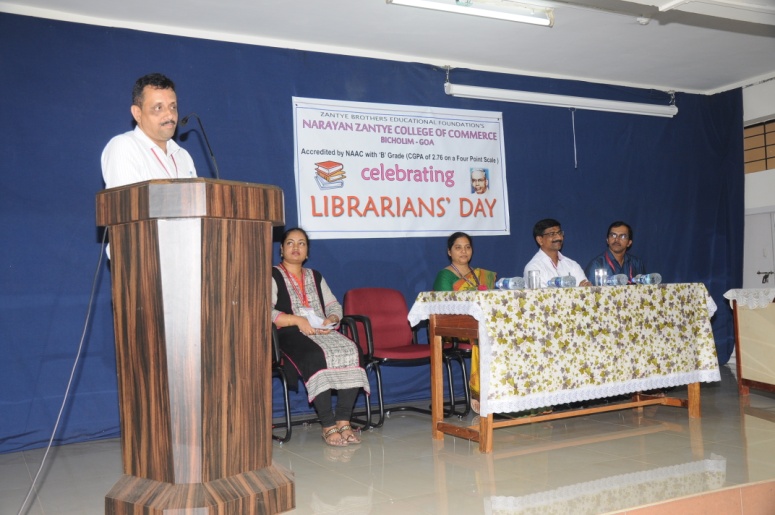 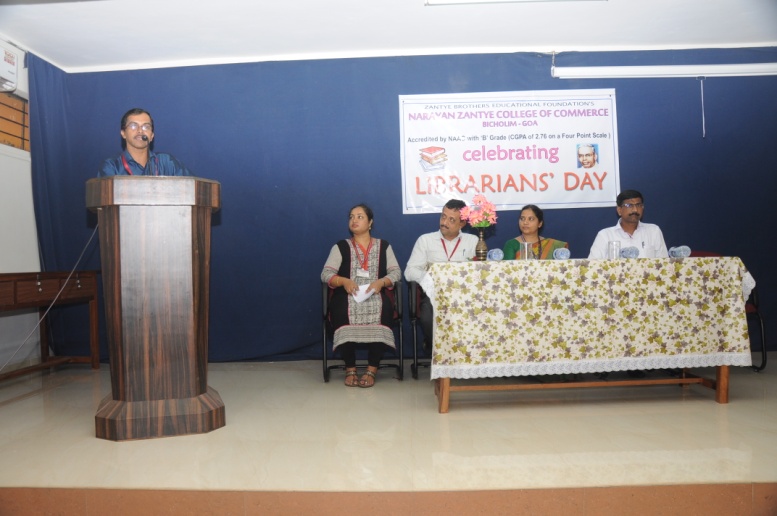                    Principal Rajesh Amonkar                             	           Librarian Bala Mandrekar briefs about                                                          Addressing the students                                         the resources and services available in library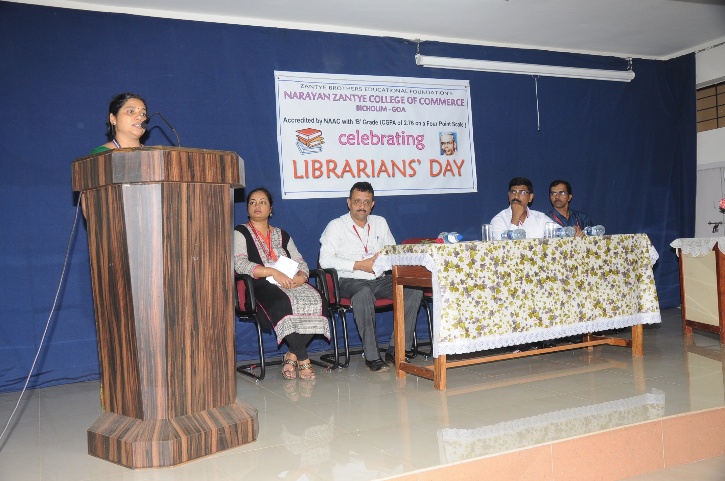 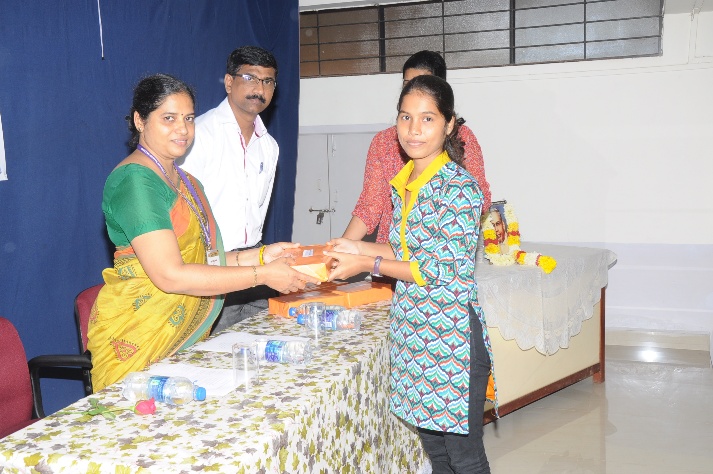                    Chief Guest Mrs. Poornima kerkar                                             Book Bank Recipient                  delivering the talk on “Reading Habits”		   LIBRARY STATISTICSTotal No. of Books: 15877                                                     Periodicals:                      68                                                     Newspapers:                    15                                                         CD/DVD’s:                    286                                                     Projects:                          341                                                     Bound Volumes:            207 Goa Govt. Official Gazette.Coming together is beginning, keeping together is progress, and working together is success – Henry Ford